Übungsleiter gesucht!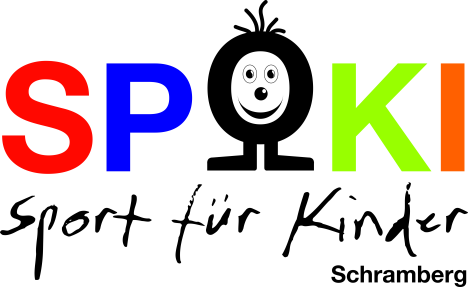 Damit unsere Angebote aufrechterhalten werden können, suchen wir Übungsleiter für unser Bewegungsangebot für Vorschul-Kinder:Eltern-Kind	2 – 4 JahreVorschule	3 – 4 JahreVorschule 	4 – 6 JahreWenn Sie Spaß daran haben, sich mit Kindern zu bewegen
und zu spielen – nehmen Sie Kontakt mit uns auf! 
Aus- und Fortbildungen werden von uns übernommen!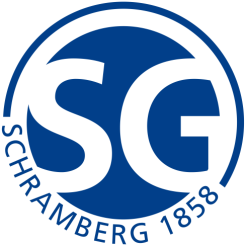 